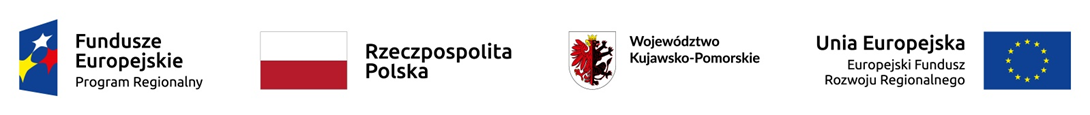 .........................................................(miejscowość i data)….........................................................(pieczęć firmowa Wykonawcy)Gmina Miasto Golub – Dobrzyńul. Plac 1000 – lecia 2587 – 400 Golub – DobrzyńFORMULARZ OFERTOWYDotyczy: 	zamówienia publicznego na „Budowę ścieżki rowerowej przy ul. Lipnowskiej – etap II”.Nazwa wykonawcy (w przypadku oferty wspólnej podać wszystkich wykonawców):………………………………………………………………………………………………………………………………………………………………………………………………………………………………………………………………………………………………………………………………………………………………………………………………………………………………………………………………………Dane teleadresowe (w przypadku oferty wspólnej podać tylko dane lidera/Pełnomocnika):Nazwa lidera/ Pełnomocnika (jeśli dotyczy):	………………………………………………………………………………………………………………………………………………………Adres:		…………………………………………………………………………………………………………………………………REGON: 	…………………………………………………………………………………………………………………………………NIP: 		…………………………………………………………………………………………………………………………………Nr KRS		………………………………………………………………………………..………………………………………………TEL: 		…………………………………………………………………………………………………………………………………FAX: 		…………………………………………………………………………………………………………………………………E-mail:		…………………………………………………………………………………………………………………………………Odpowiadając na Zapytanie ofertowe z dnia 15.04.2021r. pn. Budowa ścieżki rowerowej przy ul. Lipnowskiej – etap II:Oświadczam, że akceptuje w całości wszystkie warunki zawarte w Zapytaniu ofertowym.SKŁADAMY OFERTĘ na wykonanie przedmiotu zamówienia w zakresie określonym w Zapytaniu ofertowym, zgodnie z opisem przedmiotu zamówienia oraz wzorem umowy, za cenę:Wartość ogółem netto:		…………………………………………………………………………… PLNVAT (stawka: ……………%): 		…………………………………………………………………………… PLNWartość ogółem brutto: 		…………………………………………………………………………… PLN(słownie: ………………………………………………………………………………………………………………………)w tym:za wykonanie robót budowlanych na podstawie decyzji Starosty Golubsko-Dobrzyńskiego nr 260/2016 z dnia 02.12.2016r. (AB.6740.414.2016.CWoj):Wartość ogółem netto:		…………………………………………………………………………… PLNVAT (stawka: ……………%): 		…………………………………………………………………………… PLNWartość ogółem brutto: 		…………………………………………………………………………… PLN(słownie: ………………………………………………………………………………………………………………………)za wykonanie robót budowlanych na podstawie zgłoszenia robót budowlanych nie wymagających pozwolenia na budowę Wojewodzie Kujawsko-Pomorskiemu z dnia 17.10.2016r. (ok. 35 m2):Wartość ogółem netto:		…………………………………………………………………………… PLNVAT (stawka: ……………%): 		…………………………………………………………………………… PLNWartość ogółem brutto: 		…………………………………………………………………………… PLN(słownie: ………………………………………………………………………………………………………………………)Oświadczam, że zamierzam powierzyć podwykonawcom wykonanie następujących części zamówienia (jeśli nie dotyczy należy przekreślić):Oświadczam, że uzyskałem wszelkie informacje niezbędne do prawidłowego przygotowania i złożenia oferty.Oświadczam, że zapoznałem się i akceptujemy wzór umowy, a w przypadku wyłonienia mojej/naszej oferty jako najkorzystniejszej zobowiązuję się do zawarcia umowy w miejscu i terminie wskazanym przez Zamawiającego.Wyrażam zgodę na przetwarzanie moich danych osobowych przez administratora danych – Burmistrza Miasta Golubia – Dobrzynia, ul. Plac 1000-lecia 25, 87-400 Golub-Dobrzyń w celu zawarcia i wykonywania łączącej Zamawiającego i Wykonawcę umowy (art. 6 ust. 1 lit. b).Podaję dane osobowe dobrowolnie i oświadczam, że są one zgodne z prawdą.Zapoznałem(-am) się z treścią klauzuli informacyjnej, w tym z informacją o celu i sposobach przetwarzania danych osobowych oraz prawie dostępu do treści swoich danych i prawie ich poprawiania.Oświadczam, że wypełniam obowiązki informacyjne przewidziane w art. 13 lub art. 14 RODO wobec osób fizycznych, od których dane osobowe bezpośrednio lub pośrednio pozyskuje w celu ubiegania się o udzielenie zamówienia publicznego w niniejszym postępowaniu.Ofertę składam na …………… kolejno ponumerowanych stronach.Wraz z ofertą składam następujące dokumenty:……………………………………………………………………………………………………………………………………………………………………………………………………………………………………………………………………Adres, na który Zamawiający powinien przesyłać ewentualną korespondencję:…………………………………………………………………………………………………………………………………………………numer telefonu: 	………………………………………………………………………e-mail:		………………………………………………………………………............................................................………………Pieczęć i podpis osoby upoważnionej do działania w imieniu WykonawcyLp.Część zamówienia (określić wyraźnie zakres prac, które zostaną wykonane przez podwykonawców) i wartośćNazwa i adres podwykonawcy